Physician Office Prior Authorization Support: Tool KitPrior Authorization for Lower Extremity Vascular InterventionsThis Prior Authorization Tool Kit is designed to help your office with the process of confirming coverage and submitting a prior authorization requests for your patients who would benefit from a lower extremity vascular intervention.The Prior Authorization ToolkitThe “tools” enclosed in this package will assist you in identifying and providing specific information in order to prior authorize the Lower Extremity Vascular Interventions and includes the following documents:Checklist of applicable CPT‡ codes and information needed when submitting a prior authorizationSample Letter of Medical Necessity Submission Process  The following is a checklist reminder of the key steps involved in the process of verifying patient information, health plan benefits and obtaining insurance pre-authorization.  This information is subject to change.  Please check your patient’s benefit administrator’s prior authorization requirements before submitting a prior authorization request: Obtain Patient Specific InformationCollect patient information including patient consent releaseCollect benefit plan information (e.g., plan type, insurance number(s), copy of card(s), contact information)Gather patient specific clinical documentation (e.g., diagnosis code(s), relevant history and physical to include member symptoms and pertinent findings due to ischemia, interventions tried, failed, and/or contraindicated services, Ankle-Brachial Index (ABI) score, details of disabilities interfering with activities of daily living, diagnostic images documenting the location and severity of the occlusion, and letter of medical necessity if required)Please refer to the Prior Authorization Checklist for implanting physician(s) for a suggested list of documentation requirements.  Verify BenefitsContact your patient’s medical benefit administrator to verify benefits and patient out-of-pocket costs (e.g., co-pay, deductible and out-of-pocket maximum)Verify eligibility and medical policy requirements for endovascular revascularization procedureVerify physician and facility network contract statusVerify requirements for prior authorization through their internet portal or by phoneSubmit Request Go Online to the patient’s benefit administrator’s portal and submit prior authorization request with information noted aboveOr call the benefit administrator and submit a prior authorization Attach requested clinical documentationSubmit request and create a follow-up alertFollow up Routinely follow upDocument your phone calls and interactions, including date, time, and name of contact personObtain reference numbers for your callsPrior authorization approval can generally take between 3-30 days If approved, document approval numberAppeal if NeededRequest a copy of the denial in writingMake sure the physician and patient want to appeal the denialIf an appeal is required, contact the benefit administrator to determine their appeal processAttach requested documentation to appeal form and submitFollow up with the benefit administrator for final prior authorization decisionAdditional Coverage Support Should your office need any additional reimbursement support materials or have any questions pertaining to the prior authorization process for carotid stenting patients, please contact the Abbott Vascular Reimbursement Hotline at 800-354-9997 or questions@askabbottvascular.com.DisclaimerThis document and the information contained herein is for general information purposes only and is not intended, and does not constitute, legal, reimbursement, business, clinical, or other advice. Furthermore, it is not intended to and does not constitute a representation or guarantee of reimbursement, payment, or charge, or that reimbursement or other payment will be received. It is not intended to increase or maximize payment by any payer. Similarly, nothing in this document should be viewed as instructions for selecting any particular code, and Abbott does not advocate or warrant the appropriateness of the use of any particular code. The ultimate responsibility for coding and obtaining payment/reimbursement remains with the customer. This includes the responsibility for accuracy and veracity of all coding and claims submitted to third-party payers. In addition, the customer should note that laws, regulations, and coverage policies are complex and are updated frequently, and, therefore, the customer should check with its local carriers or intermediaries often and should consult with legal counsel or a financial, coding, or reimbursement specialist for any questions related to coding, billing, reimbursement or any related issues. This material reproduces information for reference purposes only. It is not provided or authorized for marketing use.Abbott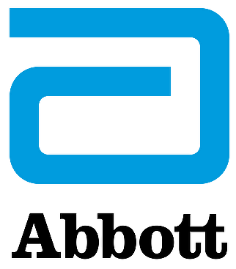 3200 Lakeside Dr., Santa Clara, CA 95054 USA Tel: 1.800.227.9902 www.cardiovascular.abbott™ Indicates a trademark of the Abbott group of companies‡ Indicates third party trademark, which is the property of its respective owner.@2021 Abbott. All Rights Reserved.MAT-2007202 v2.0 | Item approved for U.S. use onlyHE&R, approved for non-promotional use only